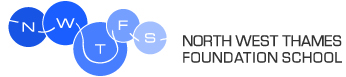 FY1 General (Internal) Medicine / CardiologyIt is important to note that this description is a typical example of your placement and may be subject to change.PlacementF1 Cardiology / General (internal) medicineThe departmentCardiologyTrust & Site and  The type of work to expect and learning opportunitiesWard Work, referralsGeneral CardiologyPacing Pre procedure assessmentClinical Supervisor(s) for the placementDr Sam Kaddoura Main duties of the placementThe team consists of 2 Specialist Registrars, a Staff Grade an FY2 and an FY1 doctorCoordinating ward activites.Pre-op pacemaker assessmentDC cardioversion Coordinating between C+W and the Royal Brompton Hospital.The Cardiology Department oversees the care of Cardiology patients on AAU, provides advice for inpatients with cardiac disease and runs outpatient clinics and relevant investigative procedures. . Typical working pattern in this placementThe FY1 is also on the General Medical RotaEmployer informationChelsea and Westminster Hospital NHS Foundation Trust